Pesterzsébet, 2018. április 1.Takaró Tamás, espereshúsvétLectio: Márk 16; 1-16 „Mikor pedig elmult a szombat, Mária Magdaléna, és Mária a Jakab anyja, és Salomé, drága keneteket vásárlának, hogy elmenvén, megkenjék őt (Jézust). És korán reggel, a hétnek első napján a sírbolthoz menének napfelköltekor. És mondják vala maguk között: Kicsoda hengeríti el nékünk a követ a sírbolt szájáról? És odatekintvén, láták, hogy a kő el van hengerítve; mert felette nagy vala. És bemenvén a sírboltba, látának egy ifjút ülni jobb felől, fehér ruhába öltözve; és megfélemlének.Az pedig monda nékik: Ne féljetek. A Názáreti Jézust keresitek, aki megfeszíttetett; föltámadott, nincsen itt; ímé a hely, ahová őt helyezék. De menjetek el, mondjátok meg az ő tanítványainak és Péternek, hogy előttetek megyen Galileába; ott meglátjátok őt, amint megmondotta néktek.És nagyhamar kijövén, elfutának a sírbolttól, mert félelem és álmélkodás fogta vala el őket; és senkinek semmit sem szólának, mert félnek vala. Mikor pedig reggel, a hétnek első napján föltámadott vala, megjelenék először Mária Magdalénának, akiből hét ördögöt űzött vala ki. Ez elmenvén, megjelenté azoknak, akik vele valának és keseregnek és sírnak vala.Azok pedig mikor hallották, hogy él és ő látta vala, nem hivék. Ezután pedig közülök kettőnek jelenék meg más alakban, útközben, mikor a mezőre mennek vala. Ezek is elmenvén, megjelenték a többieknek; ezeknek sem hivének.Azután, mikor asztalnál ülnek vala, megjelenék magának a tizenegynek, és szemükre hányá (Jézus) az ő hitetlenségöket és keményszívűségöket, hogy azoknak, akik őt feltámadva látták vala, nem hivének, És monda nékik: Elmenvén e széles világra, hirdessétek az evangyéliomot minden teremtésnek. Aki hiszen és megkeresztelkedik, idvezül; aki pedig nem hiszen, elkárhozik.”Alapige: Lukács 24; 46„És monda nékik (Jézus): Így van megírva, és így kellett szenvedni a Krisztusnak, és feltámadni a halálból harmadnapon.”Kedves Testvérek! Az ember története így végződik: meghalt, eltemették és idővel elfeledték. Néha nagyon hamar. Bár sírkövekre és fejfákra ráírják, rávésetik, hogy „Soha el nem felejtünk.” De túl hamar dől ki a fejfa és roggyan meg a kő. Igen, ez az ember története: Meghalt, eltemették és idővel elfelejtették. Jézus halálán érdekes módon mégsem lépett túl az emberiség. Meghalt, eltemették, és mégsem felejtették el. Különös dolog ez testvérek. Jézus halálát nem takarta el a mindig gyorsan megkopó emlékezet. Jézus halálát nem fedte be a történelmi múlt, az idő. Jézus halála ugyanis más. Mint mikor azt mondom, az ember története ez: meghalt, eltemették, elfelejtették. Kedves testvérek! Annyira más Jézus halála, hogy nem tért napirendre felette a világ több, mint kétezer éve. Nem lett múlttá. És nem felejtette el az ember. Mert feltámadás követte. Jézus halálát ez teszi rendkívülivé: Feltámadás követte. Testvérek ma reggel, húsvét reggelén a világ minden táján, minden földrészen templomokban és imaházakban, szabad ég alatt, vagy éppen ahol keresztyénüldözés van, elbújva és elrejtekezve, börtönökben és tanyavilágban, északtól délig, kelettől nyugatig, foglalkoztatja az embereket az a nagypéntek, a Golgota, Jézus kereszthalála. Azért, mert feltámadás követte, húsvét. Éppen a feltámadás teszi Jézus halálát mássá, mint mindenki más halálát. Ez teszi Jézus halálát megváltó halállá mindmáig, mindannyiunk számára. Testvérek, az a golgotai kereszt igazán húsvét fényében ragyog. Ez a kettő a legszorosabb kapcsolatban van egymással elválaszthatatlanul örök időkre: nagypéntek és húsvét. Kedves testvérek! Megrendítő látni a szenvedéstörténetben, a passióban azt, hogy végigvonul az egészen az isteni tervezés. Megrendítő látni, hogy ezt Jézus nem csak elfogadja és elszenvedi, de maga is munkálja. Péter apostol mondja: „Isten elvégzett tanácsából és rendeléséből adatott halálra.” Jézus maga pedig ezt mondja a haláláról: „Én leteszem az életemet, senki el nem veszi tőlem, én magam teszem le azt.” És mégis igaz, amit Péter apostol mondott, az első keresztyén igehirdetésben, ami Jézus feltámadása után ezen a földön elhangzott, amikor ezt mondta az igehallgató jeruzsálemi gyülekezetnek: „Gonosz kezeitekkel megfeszítve ti öltétek meg őt.” És milyen érdekes, miközben egy sem volt ott a jeruzsálemi gyülekezet igehallgatói tagjaiból, egy sem tiltakozott ellene. Ott hallgatja több ezer ember, és senki nem mondja: Már bocsánatot kérek, én nem voltam ott! Kedves testvérek! Mielőtt bárki is tiltakozna, hogy: Én sem voltam ott, nekem semmi közöm ahhoz! Hadd mondjam szelídebben ezt, hogy: „A ti gonosz kezeitekkel megöltétek őt.” így: Kiöltük magunkból és kiöltük a világunkból, a környező világunkból Jézust. Így már jobban lehet érteni. És ha még mindig nem lehet érteni, akkor hadd mondjam így: Tényleg él bennünk a feltámadott Jézus? Él a gondolkodásunkban? Él a mindennapjainkban? Él az életformánkban? Él a cselekedeteinkben? Él a családunkban? Él a házasságunkban? Él a gyermeknevelésünkben? Él a párkapcsolatunkban? Él Jézus? Vagy tényleg a mi gonosz kezeinkkel kiöltük az életünkből? Vagy ott van? Ítéljétek meg ti! Vajon érzik rajtunk, hogy él Jézus? Vagy igaz, hogy kiöltük az életből Jézust, a sajátunkból is. Az európai civilizáció hanyatlásának, erőtlenségének oka, hogy kiöltük magunkból Jézust és nélküle akarunk élni. Így sikerül. Nélküle élve akarjuk magunkról komolyan véve mondani, hogy keresztyén ember vagyok, én Krisztushoz tartozom. Tényleg? Testvérek, nem inkább úgy van, hogy ha valaki látja magát keresztyénnek mondó ember keresztyén életét akkor csak egyet mondhat: Meghalt Jézus, nem él. Biztos, hogy nem él. Mert rajta, aki ennek mondja magát nem látom. Nem látom a szemében, az indulataiban, a beszédében. Nem látom, hogy él. Azt látom éppen, hogy nem él Jézus. És ebből logikusan következik, hogy megerősödnek emberek abban a meggyőződésükben, hogy természetesen az Isten is halott. Nincs Isten! Halott. Meghalt. Mert, ha akik rá hivatkoznak, hogy hisznek Istenben, az miért nem látszik rajtuk? Miért nincs ott az életükben? Miért van pokol bennük és pokol körülöttük? - Hiszek Istenben. - Csak nem látszik! És tudjátok milyen szörnyű vétket követünk el a gyerekeink ellen, az unokáink ellen, akikben ezzel az álságos keresztyén, álságos vallásos, álságos istenhívő életünkkel mi magunk öljük ki Krisztust! Nem véletlenül nem jönnek a gyerekeink és az unokáink utánunk, mert nem látják, hogy él Jézus. Csak a blabla megy, időnként. Kedves testvérek! Azért szörnyű dolog ez, mert ennek a kétségbeejtően rossz irányba menő világnak egyetlen egy reménysége lenne, az élő Jézus. Nincs más reménysége a világnak. A politikusok nem reménysége a világnak. A pénzügyi szakemberek nem reménysége a világnak. A jogászok nem reménysége a világnak. És a papok sem reménysége a világnak. Ennek a világnak csak egy reménysége volna, az élő Jézus, aki bennünk él. Vagy nem, mert kiöltük. Csak ne mondjuk, hogy keresztyének vagyunk, akkor ne mondjuk, hogy Istenben hívő emberek vagyunk, ha az élő Istennek egyetlen egy szava nem valósulhat meg soha az életünkben. Értitek, hogy miért nem tiltakozott az a háromezer ember a Jeruzsálemi templomban, mikor Péter azt mondta: „A ti gonosz kezeitekkel keresztre feszítettétek és megöltétek Jézust.” Mert Isten Szent Lelke telitalálatosan eltalálta őket. És nem akartak mellébeszélni, hanem mássá akartak lenni. Olyan csodálatos, hogy akit megöltünk mi nagypénteken a bűneinkkel, és akit kiölünk az életünkből, az a Jézus mindent megtesz azért, hogy megerősítse a nádszál hitünket. Akik elmentek Jézus sírjához, mind kétségek között hitetlenkedve fordultak el onnan, kivétel nélkül. De Jézus mindenképpen meg akarta erősíteni a hitüket. Ez ma az örömhír. Először is azt lássuk meg, hogy ezt Jézus mindig úgy csinálta, hogy soha nem egyéneknek, hanem mindig közösségeknek jelent meg. A magányos hívő élet életképtelen élet. Jézus nem is megy az egyesekhez. Nézzétek csak, hogy történik? Akiknek először megjelenik húsvét reggelén nem egy asszony, hanem asszonyok. Aztán kiknek jelenik meg? A tanítványoknak, akik Emmausból jönnek. Többes szám megint. Aztán együtt ülnek a tanítványok, és Jézus belép hozzájuk. Kedves testvérek! A feltámadásban és a feltámadottban való élő hitet és megtapasztalást, Jézus a közösségben, a gyülekezetben adja, ahogyan adta az első húsvétkor is. A többi hívőtől elszakadva, különváltan, nem lehet konkrét Krisztus élményünk és tapasztalásunk. Mert azt mondta Jézus: „Ahol ketten vagy hárman együtt vannak az én nevemben, ott vagyok.” Az a gyülekezet. Nincs magányos hívő élet, életképtelen. Erőtlen. Legfőképpen pedig azért, mert a feltámadott úgy erősítette meg az emberek hitét, hogy soha nem egyedül, mindig közösségben. Testvérek! Aki elhagyja a keresztyén közösséget, annak megerőtlenedik és elhal, elsorvad a hite. Nem veszed észre magadon? Nem lehet, hogy ne vegyük észre magunkon. A magányos keresztyénség életképtelen. Egészen biztos, hogy elsorvad. Csak idő kérdése. Lehet, hogy te másként gondolod, lehet, hogy más a véleményed. De ne velem vitatkozz, hanem Jézussal, aki azt mondta: „Ahol ketten, vagy hárman az én nevemben együtt vannak, ott vagyok.” Nem ott van, ahol egyedül vagy, és azt hiszed, hogy ez a keresztyén élet. Halálra van ítélve. Ha a Jézus nem úgy erősítette volna meg húsvét reggelén, és azóta mindig, a kételkedők, a bizonytalanok, az erőtlenek hitét, hogy közösségben adta, akkor lehetne más utat is járni. De nem ezt tette Jézus. Jól látszik az evangéliumokban, hogy Jézus a tanítványait mindig közösségben tanította, miközben beszélgetett velük négyszemközt, mindig közösségben tanította. Nézzétek meg, amikor Jézus kiárasztja az ő lelkét, közösségre árasztja ki a lelkét, nem partizán keresztyénekre. Aki elhagyja a közösséget, az annak teszi ki magát, hogy az a kevés kis nádszál hite is elsorvad. Testvérek! Az élő Jézussal való találkozás közösségi ajándék és közösségi élmény. Aki magára marad a hitében, mindig erőtlen lesz, botladozik, kétségek közt vergődik, imaháttér nélkül él. Tanuljuk meg testvérek, hogy a lelki magány a hitbeli bizonytalanság melegágya. Egymás hite által épülünk. Testvérek az individulaizmus, amivel iszonyatosan megfertőzték az európai embert, azzal, hogy ennek részeként a vallás magánügy, mondják. Csak a Biblia nem mondja. Isten nem ezt mondja! Nézd meg kik mondják, hogy magánügy, akiknek nincs is közük Istenhez, sem a keresztyénséghez, sem az egyházhoz, sem egyetlen gyülekezethez! Azok mondják, hogy magánügy. Maradj magadra, úgy biztosan meghal benned. Az individualizmus, a vallás magánügy hazugsága szörnyű méregként hat. Aki a maga hitét magánüggyé teszi, az elveszíti a hitét. Ennek biztos jelei vannak: elhagyja a gyülekezetet, elhagyja a Bibliaolvasást, elhagyja az imádkozást. Szép lassan a keresztyén élet minden éltető gyökerét elvágja. És aztán azt fogja ő is egyszer mondani: Biztos nincs is Isten! Ez egy szép vallásos szokás, hogy húsvétolunk. De inkább csak a tojással meg a nyuszival foglalkozzunk. Kedves testvérek! Jézus azért jött, hogy megerősítse azt a gyenge kis hitünket. És amikor húsvét reggelén mennek az asszonyok, aztán Péter és János a sírhoz, minden ellene mond annak, hogy megerősödjön a hitük, mert magával a feltámadottal nem találkoznak. Találkoznak egy üres sírral, egy angyallal, elhengerített kővel, a sírban összehajtogatott ruhákkal, de Jézussal nem. És amikor egyik mondja a másiknak, hogy én láttam, én találkoztam vele, mondja Mária, aztán mondják az emmausi tanítványok. Akik meghallgatják, Jézus tanítványai, egy sem hiszi el. De Jézus mindenáron meg akarja őket erősíteni. Kedves testvérek! Úgy erősíthette Jézus meg csak a hitüket, hogy megjelent közöttük, és megmutatta a sebeit. Az, hogy megjelent közöttük, még nem juttatta őket hitre. Megijedtek. Azt hitték, valami lelket látnak. Még ez is kevés volt, hogy meglátták Jézust. De Jézus megmutatta a sebeit a kezén, az oldalán, a szeretete jelét. Kedves testvérek! Ugye milyen jó lenne, ha velünk is megcsinálná! Mennyivel könnyebben hinnénk az olvasott evangéliumot az ő feltámadásáról, ha megjelenne Jézus és azt mondaná: Tamás, gyere ide. Ahogy mondta annak a Tamásnak. Takaró Tamás, gyere ide. Nyújtsd ki a kezed, tapogasd meg a sebeket. Nézd az oldalamat, látod? Ugye mennyivel könnyebben hinnénk! Miért nem csinálja így? Kedves testvérek! Jó lenne, ha így cselekedne velünk Jézus. Ha így segítene hitre, a gyenge hitünket így megerősítené. De hát pontosan ezt teszi. Élő valóságos jelenlétét megtapasztalható valósággá teszi, de hit által. Testvérek! Elérkeztünk a legnehezebb részhez. Mert ez azt jelenti, hogy megérteni soha nem fogjuk a feltámadást. Látni nem fogjuk itt a földön soha Jézust. Tapintani a sebeit soha nem fogjuk Jézusnak. Az érzékszerveivel a feltámadott és élő húsvéti Jézushoz senki nem fér hozzá. Egyetlen egy érzékszervünkkel sem. Minden ilyen út zárva van. Ne is próbálkozzon senki, hiába. Jézus megtapasztalásához egyetlen út van nyitva, és nincs más: ez a hité. Kedves testvérek! Húsvétkor Jézus összenyitott két világot. A feltámadott Jézus összenyitotta a láthatatlant, a láthatóval. Az ideig valót összenyitotta az örökkévalóval. Elképesztően közel van hozzánk. És ezen a csodálatos úton, a látható és a láthatatlan közötti úton, az ideig való és az örökkévaló úton, egyetlen módon lehet járni: hitben. Nincs tapogatás, nincs hallás, nincs látás. De van egy út, amelyiken lehet járni, mert Jézus összenyitotta a két világot. Összenyitotta csodálatos módon. Ezért tulajdonképpen könnyű hinni, és a hitből könnyű majd tapasztalni, mert egészen közel van. Valami egész vékony válaszfal van közted és a jelenlévő Isten között itt is, most is, mert Jézus kinyitotta. Azóta van nyitva az ég. Ezért mondja Jézus, hogy én vagyok az út. Ezen az úton csak hitben lehet járni. Hinni senki nem tud. Nekem sokan mondták: De jó lenne, ha tudnék hinni! A Biblia nem tanít ilyet, hogy tudás kérdése a hit. A hit szabadság kérdése. Szabad elhinned, amit Jézus mond. És a hit bátorság kérdése. Merd hinni, amit Jézus mond. Összenyitotta a láthatót a láthatatlannal, az ideig valót az örökkévalóval. Utat készített, járható utat, a hit útját. Mered hinni? Hiheted! „Itt van Isten köztünk.” Ezért énekeltettem ezt. Hiheted. Merd hinni, mert szabad hinned. Mert ez az egyetlen út, amely járható Isten országa felé. És nincs más. De ez szabad. A feltámadásában összenyitotta Jézus a két világot. Szabad majd hinned az úrvacsora alkalmával, hogy Jézus sebeiért, átszögezett kezéért, kiontott véréért valósággal találkozhatsz vele. Szabad hinned. És úgy is lesz! Kétségek közt azt mondta Tamás: Ha immanens módon, fizikai módon nem tapogathatom meg Jézus sebeit, még a szememnek sem hiszek. Csak ha kitapogatom, hogy ez a szög helye. Csak akkor. Jézus ekkor azt mondta neki: Tamás, te láttál engem, és hittél. De van egy csodálatosabb út, egy boldogságosabb út. Boldogok azok, akik nem látnak engem és mégis hisznek. Húsvétkor kinyitotta az utat Jézus az időből az időtlenségbe, az ideig valóságból az örökkévalóságba, a láthatóból a láthatatlanba. És ez az út nyitva van neked is. Ezen az úton egyféleképpen lehet járni: Hiszem uram! Boldogok azok, akik semmit nem látnak ebből és mégis hisznek. Boldog húsvétot kívánok! Ámen!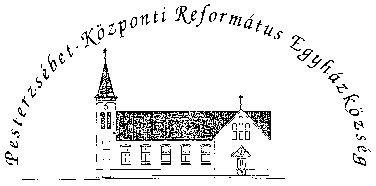 Pesterzsébet-Központi Református Egyházközség1204 Budapest, Ady E. u. 81.Tel/Fax: 283-0029www.pkre.hu   1893-2018